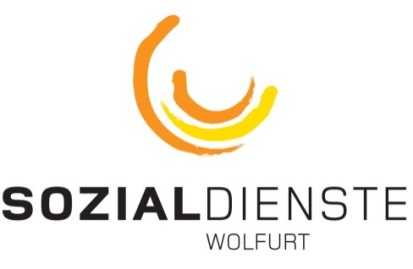 ANMELDUNG zur HEIMAUFNAHME 
im SENIORENHEIM DER SOZIALDIENSTE WOLFURT gemeinnützigen GmbHAnmeldung für	grau hinterlegte Felder = Pflichtfelder	Für Vormerkung sind nur fett gedruckte Angaben 
auf Seite 1 und 2 notwendig.Für Obengenannte*n beantrage ich 1) Eine Anzahlung von € 300,- für das Urlaubszimmer (Urlaub von der Pflege) ist bei der Anmeldung fällig.DringlichkeitRechnungsempfängerKontaktpersonÄrztliche BetreuungAntragsstellerUnmittelbar vor der Aufnahme war der Klient Letzte Wohnform vor stationärer AufnahmeHauptbetreuungspersonInanspruchnahme anderer DiensteAntragsgründeFinanzierungHeimtarife 2024*Die Abrechnung erfolgt nach den Kalendertagen im Monat; 30 Verpflegungstage sind als Beispiel angenommen.Die für die Rechnungsstellung verbindliche Pflegeeinstufung wird im Haus nach ungefähr einer Woche nach der Aufnahme von der jeweiligen Bereichsleitung gemeinsam mit der Pflegeleitung gemacht. Die Pflegeeinstufung für den Bezug vom Pflegegeld erfolgt durch die PVA und kann sich von der Hauseinstufung unterscheiden.Benötigte Dokumente bei Kurzzeitpflegee-card (im Original)Pensionsmitteilung des laufenden Jahres (bei Bezug mehrerer Pensionen ist von allen Pensionen dieser Nachweis zu erbringen)evtl. aktueller PflegegeldbescheidBenötigte Dokumente bei längerfristigen Aufnahmene-card (im Original)GeburtsurkundeStaatsbürgerschaftsnachweis oder Auszug aus der HeimatrollePensionsmitteilung des laufenden Jahres (bei Bezug mehrerer Pensionen ist von allen Pensionen dieser Nachweis zu erbringen)
Ausgleichszulage:  Ja        Nein  Pflegegeldbescheidggf. Heiratsurkundeggf. Sterbeurkunde des Partnersggf. Scheidungsurteilggf. Beschluss ErwachsenenvertretungAlle geforderten Dokumente, sofern nicht anders vermerkt können als Kopie vorgelegt werden.Bei längerfristigen Aufnahmen ist die Meldung des Hauptwohnsitzes in Wolfurt erforderlich. Die Anmeldung ist von den Angehörigen auf der Gemeinde Wolfurt zu erfolgen. Bitte bringen Sie uns eine Kopie der Meldebestätigung.Mitgebrachte HilfsmittelEinverständniserklärungIch versichere hiermit, dass vorstehende Angaben der Wahrheit entsprechen und bestätige dies durch meine Unterschrift. Falls ich die Anmeldung nicht aufrechterhalten will, werde ich die Sozialdienste Wolfurt umgehend davon informieren.______________________________________	______________________________Ort, Datum									UnterschriftBei Ankunft: Um Ihre Wäsche und Bekleidung zu kennzeichnen, werden wir für Sie Etiketten erstellen und Ihre Bekleidung beschriften. Dafür berechnen wir Ihnen einmalig einen Pauschalbetrag von € 42,- für jeweils 50 Wäschestücke. Dieser Betrag wird mittels Depotgeldkonto abgerechnet.Erst nach Vorlage des vollständig ausgefüllten Anmeldebogens sowie der angeführten Dokumente sind wir in der Lage, Ihre Anmeldung zu berücksichtigen. Für Ihre Fragen pflegerische Belange betreffend steht Ihnen die Pflegeleitung, Frau Wiltrud Oberhofer (05574/71326-501), gerne zur Verfügung. Für Fragen die Finanzierung und das Seniorenheim betreffend, wenden Sie sich bitte an unsere Verwaltung, Frau Anita Spiegel (05574/71326-503).Weitere Informationen finden Sie auch unter: www.sozialdienste-wolfurt.at.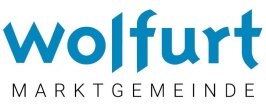 Gefördert durch: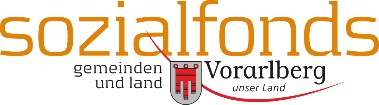 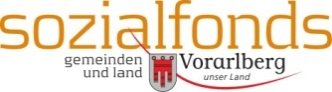 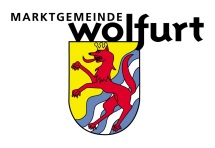 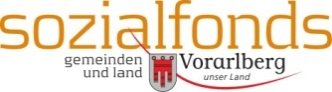 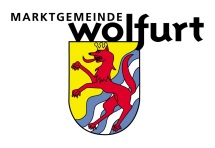 Name:Zuname, VornameGeburts-name:Geburts-name:Geburts-name:Geburts-name:Anschrift: Straße, 
PLZ, OrtTel.Tel.Geburtsdatum:_Geburtsort:Geburtsort:Geburtsort:Familienstand:_Religion:Religion:Religion:Geschlecht: 	männlich  	weiblich  	männlich  	weiblich Staatsbürgerschaft:Staatsbürgerschaft:Staatsbürgerschaft:Staatsbürgerschaft:Staatsbürgerschaft:Pflegegeld Stufe:SVNr:SVNr:SVNr:SVNr:SVNr:Krankenkasse:	ÖGK-V
	BVA-EB/OEB
	ÖGK-V
	BVA-EB/OEB
	ÖGK-V
	BVA-EB/OEB
	SVS gew./Landwirtschaft

	andere: ____________________________	SVS gew./Landwirtschaft

	andere: ____________________________	SVS gew./Landwirtschaft

	andere: ____________________________	SVS gew./Landwirtschaft

	andere: ____________________________	SVS gew./Landwirtschaft

	andere: ____________________________	SVS gew./Landwirtschaft

	andere: ____________________________Rezeptgebühren-befreit:	nein 	ja-dauernd	ja, 
 	befristet bis: ________	nein 	ja-dauernd	ja, 
 	befristet bis: ________	nein 	ja-dauernd	ja, 
 	befristet bis: ________Covid19 
geimpft:
Covid19 
geimpft:
	nein
1. Impfung am ______________
2. Impfung am ______________3. Impfung am ______________	nein
1. Impfung am ______________
2. Impfung am ______________3. Impfung am ______________	nein
1. Impfung am ______________
2. Impfung am ______________3. Impfung am ______________	nein
1. Impfung am ______________
2. Impfung am ______________3. Impfung am ______________ Vormerken
 Kurzzeitpflege (mind. 21 Tage) 1)von:bis:Im Anschluss ist eine Übersiedlung geplant: nach Hause
 ins Pflegeheim _________________________________  nach __________________________________________Im Anschluss ist eine Übersiedlung geplant: nach Hause
 ins Pflegeheim _________________________________  nach __________________________________________Im Anschluss ist eine Übersiedlung geplant: nach Hause
 ins Pflegeheim _________________________________  nach __________________________________________Im Anschluss ist eine Übersiedlung geplant: nach Hause
 ins Pflegeheim _________________________________  nach __________________________________________Im Anschluss ist eine Übersiedlung geplant: nach Hause
 ins Pflegeheim _________________________________  nach __________________________________________ längerfristige Aufnahme ab:sehr dringenddringendName:Zuname. VornameAnschrift:Straße, 
PLZ, OrtTel.Erwachsenen-
vertretung:_ Ja NeinWenn ja: Beschluss, Gericht, Zahl, DatumName:Zuname, VornameAnschrift:Straße, PLZ, OrtTelefon:E-Mail-Adresse:Verwandtschaftsverhältnis:_Verwandtschaftsverhältnis:_ Kind      Partner    sonstige: ___________________ Kind      Partner    sonstige: ___________________ Kind      Partner    sonstige: ___________________Hausarzt:Facharzt:In welcher Eigenschaft: 	selbst 	Angehörige (Verwandte) 	Sozialer Dienst Krankenhaus / Case Management 	Sonstige: ______________________________________________ 	selbst 	Angehörige (Verwandte) 	Sozialer Dienst Krankenhaus / Case Management 	Sonstige: ______________________________________________ 	selbst 	Angehörige (Verwandte) 	Sozialer Dienst Krankenhaus / Case Management 	Sonstige: ______________________________________________Name:Zuname. VornameAnschrift:Straße, 
PLZ, OrtTelefon:E-Mail-Adresse:	in Nachsorgeeinrichtung	in Reha Übergangspflege	im Akut-Krankenhaus	zu Hause alleine lebend	zu Hause nicht alleine lebend	ambulant betreute Seniorenwohnung	Senioren-WG/-Heim (Pflegestufe 1-3)	Pflegeheim nach Pflegeheim-
 	gesetz (Pflegestufe 4-7)	betreute Wohnform	andere Wohnform:

	______________________________Verwandtschaftsverhältnis: 
	Partner
	Kind/Schwiegerkind
	andere verwandte Person
	nicht verwandte Person
	keine Hauptbetreuungsperson
	keine AngabeRäumliche Nähe:	in der gleichen Wohnung
	im gleichen Hause
	anderes Haus bis 30 min entfernt 
 	(Geh- od. Fahrzeit)	anderes Haus über 30 min entfernt 
 	(Geh-  od. Fahrzeit)	keine Hauptbetreuungsperson	keine Angabe 	Hauskrankenpflege	Tagesbetreuung	Sozialpsychiatrie	Suchthilfe	Behindertenhilfe	Wohnungslosenhilfe 	Mobiler Hilfsdienst (Mohi) 	Mahlzeitendienst (Essen auf Rädern) 	Medizinisch-therapeutische Dienste 	Privat bezahlte Betreuungspersonen (24 Stunden) 	Privat bezahlte Betreuungspersonen (stundenweise)persönliche Situation	Eigener Wunsch	Ausfall der Hauptbetreuungsperson 
 	(z.B. aufgrund Urlaub, Krankheit, Überlastung)	Erhöhter Betreuungsbedarf	Gestiegener Pflegebedarf körperlich	Gestiegener Pflegebedarf psychisch	Verstärkte Verwahrlosungsgefahr
	andere Gründe: ________________________________________Veränderung nicht bewältigt weil	Keine Angehörige bzw. keine Betreuungs-/ Pflegepersonen	Fehlende Mahlzeiten	Keine ausreichende Beaufsichtigung	Keine ausreichenden Betreuungsdienste	Keine ausreichende Hauskrankenpflege

	andere Gründe: ________________________________________Wohnraum-situations- und Ausstattungs-gründe
(nur 1 Angabe)	Barrieren, Hindernisse beim Zugang zur Wohnung	Barrieren, Hindernisse in der Wohnung	Bad/WC nicht pflegegerecht	Beheizung der Wohnung - Unterstützungsbedarf 	andere Gründe: ________________________________________	Keine Angabe 	Schriftliche Informationen zur Finanzierung des Heimaufenthaltes in Wolfurt habe	ich am __________________ von ___________________________________  erhalten. 	Ich stelle vor Einzug ins Pflegeheim bei der zuständigen Bezirkshauptmannschaft einen Sozialhilfeantrag. In der Regel wird je nach Einkommen ein Großteil der Kosten übernommen.
Eine Kopie der letzten Seite (mit den Unterschriften vom Antragssteller und der Wohnsitzgemeinde) lasse ich den Sozialdiensten Wolfurt gGmbH zukommen.Bis zur Entscheidung des Antrages durch die Bezirkshauptmannschaft werden 80% vom gesamten Einkommen in Rechnung gestellt.	Die anfallenden Pflegekosten werden zur Gänze vom Rechnungsempfänger getragen.BezeichnungTagessatzPflegetage*Monatssumme in EuroPflegestufe 1	€	80,1830	€ 	2.405,52Pflegestufe 2	€	101,9430	€ 	3.058,22Pflegestufe 3	€	130,8530	€ 	3.925,58Eine längerfristige Aufnahme im Seniorenheim Wolfurt ist erst ab Pflegestufe 4 möglich. Eine längerfristige Aufnahme im Seniorenheim Wolfurt ist erst ab Pflegestufe 4 möglich. Eine längerfristige Aufnahme im Seniorenheim Wolfurt ist erst ab Pflegestufe 4 möglich. Eine längerfristige Aufnahme im Seniorenheim Wolfurt ist erst ab Pflegestufe 4 möglich. Pflegestufe 4	€	173,1230	€	 5.193,55Pflegestufe 5	€	206,9930	€ 	6.209,74Pflegestufe 6	€	230,8030	€ 	6.923,90Pflegestufe 7	€	249,0430	€ 	7.471,15	Rollstuhl	Stock	Rollator	Zahnprothese	Brille	Hörgerät	Sonstige:Ja    Nein Ich bin einverstanden, dass die Mitarbeiter/innen der Sozialdienste Wolfurt die für die Aufnahme und weitere Pflege sowie Betreuung notwendigen Befunde vom Hausarzt, Facharzt, Krankenhaus und von anderen Institutionen einfordern.Ja    Nein Ich erkläre mich einverstanden, dass die persönlichen Daten unter Beachtung des Datenschutzgesetzes mittels EDV gespeichert und verarbeitet werden.